Rendkívüli tanítási szünet elrendeléseTisztelt Szülők!Tisztelt Tanulók!Az tanulóinkat érintő rendkívül nagyszámú influenzás megbetegedések miatt rendkívüli tanítási szünetet rendelek el 2017. január 20., péntek és 23., hétfő napjára.A szünetet követő első tanítási nap: 2017. január 24., kedd.Iskolánk előzetes felmérés alapján,szükség esetén felügyeletet biztosít. A rendkívüli szünet napjain az iskolabusz nem közlekedik.A rendkívüli szünet napjait 2017. március 11-én, és 2017. június 3-án, szombati napokon pótoljuk, melyhez Fenntartónk, a Tiszáninneni Református Egyházkerület egyetértését kértük a 2011. évi CXC. törvény 30§ (3) bekezdésében foglaltak szerint.Ezen intézkedésemről a köznevelési feladatot ellátó hatóságot írásban, egyidejűleg a tisztelt szülőket az iskolánk honlapján, tanulóink tájékoztató füzetében, ellenőrzőjében, a Szülői Szervezet vezetőjének írásbeli tájékoztatásával, valamint Parasznya Község Önkormányzatánál, illetve iskolaorvosunknál, Dr. Petercsák Edit gyermekgyógyász szakorvos rendelőjében elhelyezett hirdetésben értesítettem.								Dr. Sasné Venczel Ildikó								       IntézményvezetőKelt: Parasznya, 2017. január Pitypalatty-völgyi Református Körzeti Általános Iskola és Alapfokú Művészeti Iskola
3777 Parasznya, Dózsa Gy. u. 16. 
Telefon: 30/449-39-01
email: pityrefisk@gmail.com
web: www.pitypalatty.tirek.hu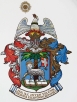 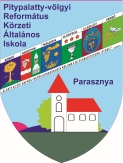 